nummer 47 | 9 november 2018Belangrijke data:Sinterklaasviering: 5 december       Kerstvakantie: 21 december na 12.30 uur  t/m 6 januari 2019Verjaardagen:9 november: Isabel  uit groep Roze        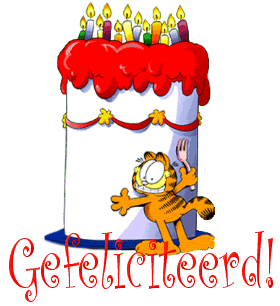 12 november : Rean uit groep Oranje13 november: Kaj uit groep RoodAllemaal van harte gefeliciteeerd en een hele fijne dag !Zwemles a.s. maandag 12 novemberEr is maandag 12 november Kijkles.De zwemles is van 13:00 - 13:40 uur in zwembad de Driesprong.Tijdens de kijkles is het niet toegestaan om broertjes/zusjes mee te nemen i.v.m. de veiligheid.Het zou heel erg leuk zijn als u maandag komt kijken.Groet, de juffen uit groep wit en rozeStagiaire groep groenIk zal mij even voorstellen. Mijn naam is Romy Verlind, ik ben 24 jaar en ik woon in Zoetermeer. Ik studeer op de Hogeschool in Leiden. Ik zit in mijn laatste jaar van de pabo en volg de minor “Meesterschap in passendonderwijs”. Voor deze minor loop ik de komende 10 weken iedere woensdag stage in groep groen bij juf Els. Het interessante aan het SBO vind ik dat kinderen werken op hun eigen niveau, zonder tijdsdruk en in kleinere groepen. Ik hoop veel handvatten te krijgen die ik later kan toepassen in het regulier onderwijs.Sinterklaasfeest  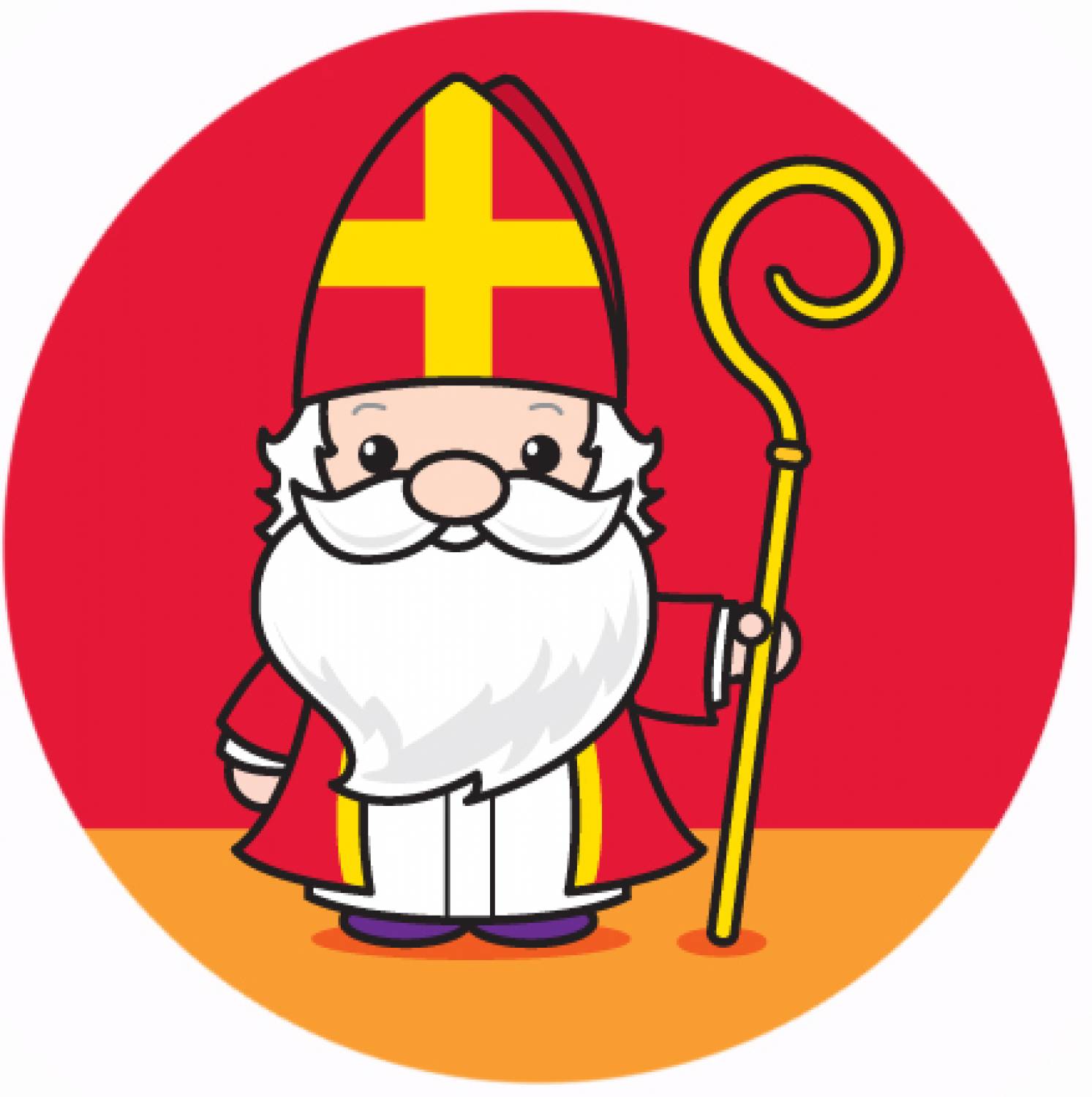 Op zaterdag 17 november komt Sinterklaas in Nederland aan. In de week die eraan vooraf gaat start het Sinterklaasjournaal. Dit programma wordt in de groepen Wit, Roze en Groen gevolgd.Het Sinterklaasfeest wordt op school gevierd op woensdagochtend 5 december. Alle kinderen (behalve in groep Wit en Roze) maken een surprise. Op maandag 19 november worden de lootjes getrokken en krijgt uw kind de benodigde informatie hierover mee naar huis.De komende weken leest u in het Horizontaaltje meer over het feest.   Ouderhulp gevraagd    Om de school gezellig te maken voor de Sinterklaastijd zoeken we ouders die ons willen helpen met het versieren van de school: op vrijdag 16 november vanaf 13.00 uur,  bent u van harte welkom bij deze leuke activiteit. En………… vele handen maken licht werk. Als u kunt komen helpen kunt u dit doorgeven (kan ook via de app) aan de leerkracht van uw kind? We verzamelen in groep Wit.                                                                 De SinterklaascommissieOproep van de ORBeste ouders en verzorgers,De OR Sint en Kerstcommissies zijn opzoek naar Sint en/of Kerstversiering die u niet meer gebruikt. Misschien heeft u thuis iets liggen die u niet meer gebruikt en kan nog prima gebruikt worden.Hartelijk bedanktSponsorenWij zijn dringend op zoek naar sponsors gedurende het hele jaar. Aan u de vraag of u of uw werkgever bereid is tot sponsoring. Denk aan een supermarkt keten die bereid is om de kinderen drinken/ fruit te sponsoren tijdens de sportdag, kinderspeelgoed zaak die bereid is om voor wat sint cadeaus te zorgen, of een kleine financiële bijdrage aan een van de commissies. Wij kunnen ook altijd plastic bekers, borden en bestek goed gebruiken. Alle kleine beetjes helpen. Kunt u of uw werkgever ons helpen, in welke vorm dan ook, dan horen wij dat heel graag:ordehorizon@ziggo.nl Hartelijk bedanktDe ouderkamerZoals u weet, is er elke woensdagochtend van 9 - 10 uur gelegenheid om te komen koffiedrinken in onze ouderkamer (in de aula). Gezellig met elkaar kletsen over van alles en nog wat. Opvoedvragen met elkaar delen, schoolervaringen uitwisselen of vragen neerleggen, alles komt aan de orde in een gezellige, informele sfeer. Daarnaast komt er een aantal keer een gastspreker of wordt er een workshop georganiseerd. Een aantal sprekers tot de kerstvakantie hebben we al vastgelegd en zal ik hier vermelden. Als u nou geïnteresseerd bent in het onderwerp, bent u van harte welkom. Schrijf het in uw agenda! Binnenkort komt een nieuwe lijst voor het voorjaar met onder andere een moeder die over kindercoaching komt praten, jeugdtandzorg, Bryanne, onze fysiotherapeut over zindelijkheidstrainingen en nog een paar andere onderwerpen. Dus kom eens langs!Woensdag 14 november: Alexandra Vermeulen sluit aan als gespreksleider om met de ouders over de Sint- en Kerststress te praten. Dit is een prima onderwerp waar veel ouders mee te maken krijgen in deze drukke periode.Woensdag 28 november: School maatschappelijk werkster Evelien Clarisse zal eea vertellen over haar werk op de Horizon. Woensdag 5 december is er geen ouderkamer ivm Sintviering.Woensdag 19 december: kerstworkshop: kerststukjes maken.Alle andere woensdagen is het gewoon koffie drinken in een informele sfeer. Komt u ook een keertje? U bent altijd welkom!Nogmaals oproep bibliotheekouders:Vanuit de ouderkamer is het idee gekomen om onze eigen schoolbibliotheek te bemensen zodat kinderen voor in de klas een boek kunnen lenen. Michalina heeft de bibliotheek netjes gesorteerd en dan is het fijn als er een volwassene bij is om de boeken uit te lenen aan de kinderen. De vraag is: wie wil eens in de zoveel weken 2 uurtjes op woensdag van 10 - 12 uur zitten bij de boekenkasten en de boeken uitlenen aan de kinderen? Als u dit leuk lijkt en u kunt die tijd missen, kunt u zich  bij mij opgeven.Met vriendelijke groet, Erica Draaisma, coördinator ouderkamerOuderbijdrage:In overleg met de Ouderraad en de Medezeggenschapsraad hebben wij besloten om voortaan  één keer per jaar een bijdrage aan u te vragen voor de vieringen die jaarlijks plaatsvinden, zoals het Sinterklaasfeest, Kerstfeest en de Sportdag. 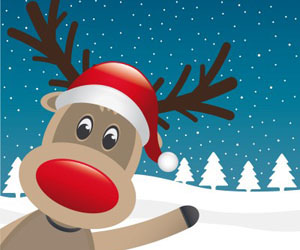 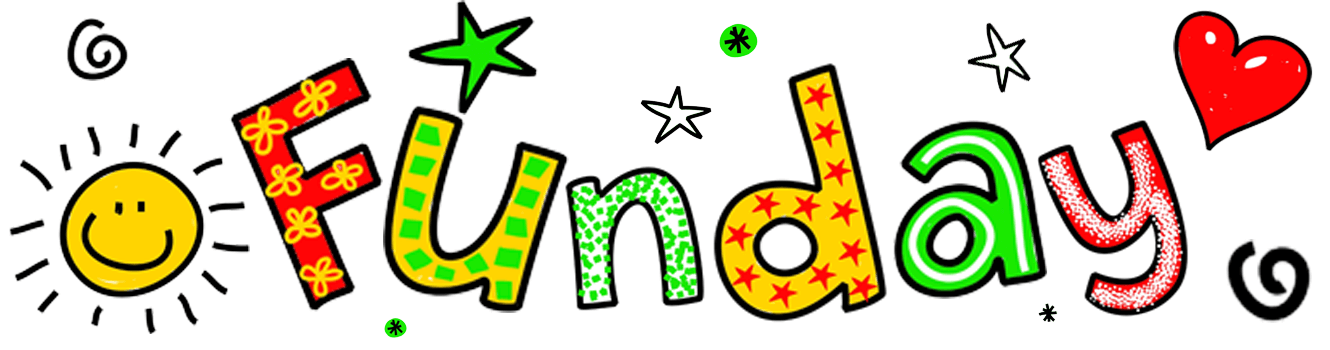 Daarnaast is dit bedrag ook bedoeld voor eventuele excursies waar uw kind aan deelneemt en voor  een jaarlijks uitstapje.Iedere groep zal voor het einde van dit schooljaar een uitstapje gaan maken, dat door de groepsleerkracht(en) georganiseerd wordt: de FUNDAY*Ik verzoek u dan ook  om z.s.m. € 30,00  over te maken naar onderstaand rekeningnummer: BANKNUMMER IBAN: NL81 ABNA 0539.3798.24t.n.v. Unicoz Onderwijsgroep o.v.v.Ouderbijdrage 2018 - 2019 van … (naam en groep van uw kind)Wij vertrouwen er op dat het geld in ieder geval vóór 1 januari is overgemaakt.De leerlingen van groep Rood en Oranje, de schoolveralters doen hieraan niet mee omdat zij op schoolkamp gaan, zij betalen niet voor dit uitstapje: Het bedrag wordt dan  €  25,00 Fijn weekend, namens het team, Marjolein Triest